Mitä aiot tehdä kesällä?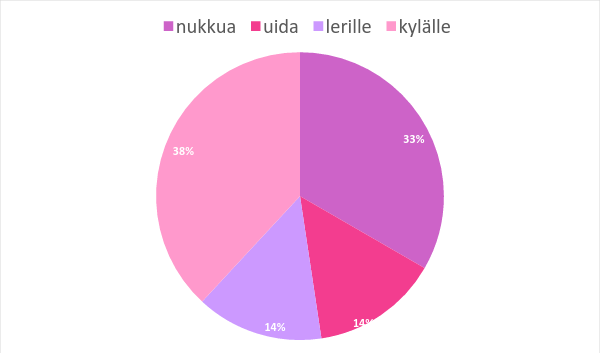 Aiotko viettää aikaa kavereidesi kanssa?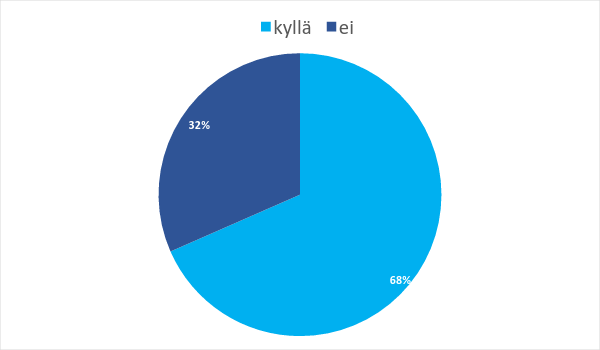 Aiotko käydä ulkomailla, missä?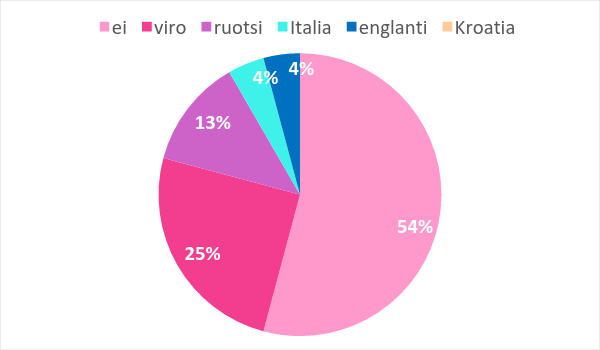 